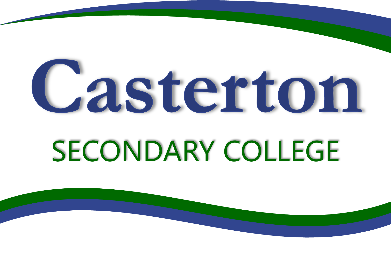 Curriculum initiativesThe whole school approach to respectful Relationships Respectful is taught in our Health curriculum.Year 7 students participate in the e-Smart Digital Licence programYear 8 & 9 students participate in the Healthy Minds programYear 8 & 11 students participate in the Teen Mental Health programYear 8 students participate in the Live 4 Life programSenior students participate in the teamwork and leadership program at Noorla Yo-Long.Students are able to be members of:Student CouncilSchool CouncilPOLICY Review and approval Policy last reviewedTerm 2, 2022ConsultationEndorsed by School Council 12/09/2022Approved byPrincipal Next scheduled review date2024